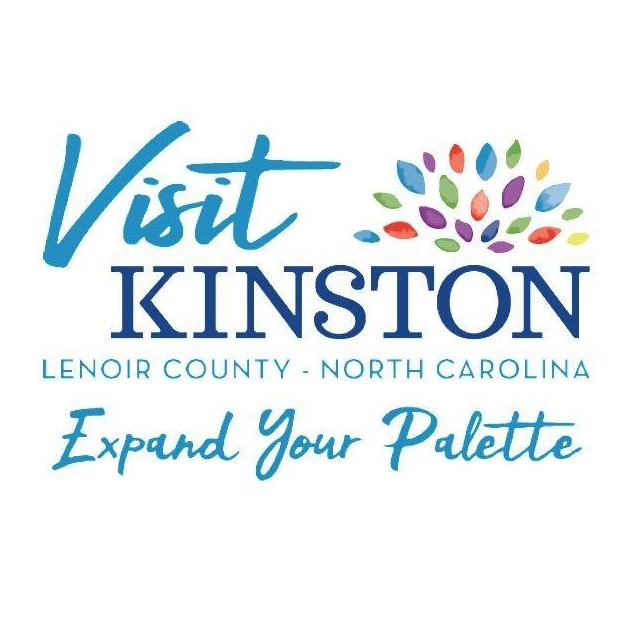 In accordance to North Carolina G. S. Public policy 143-318.12 Change of location for Public MeetingChange of Location of meetingPublic notice of official meetingsThe Kinston-Lenoir County Tourism Development Authority will meet at 2 pm on Tuesday, August 24, 2021 101 East New bern Road Kinston, NC 28504 for more information call 252-560-2693 or 252-522-0004